Sony a7iv Camera ProfilesThe table below shows common abbreviations for the Sony a7iv CameraCamera Profile for Sony a7iv ARW in Luminar Neo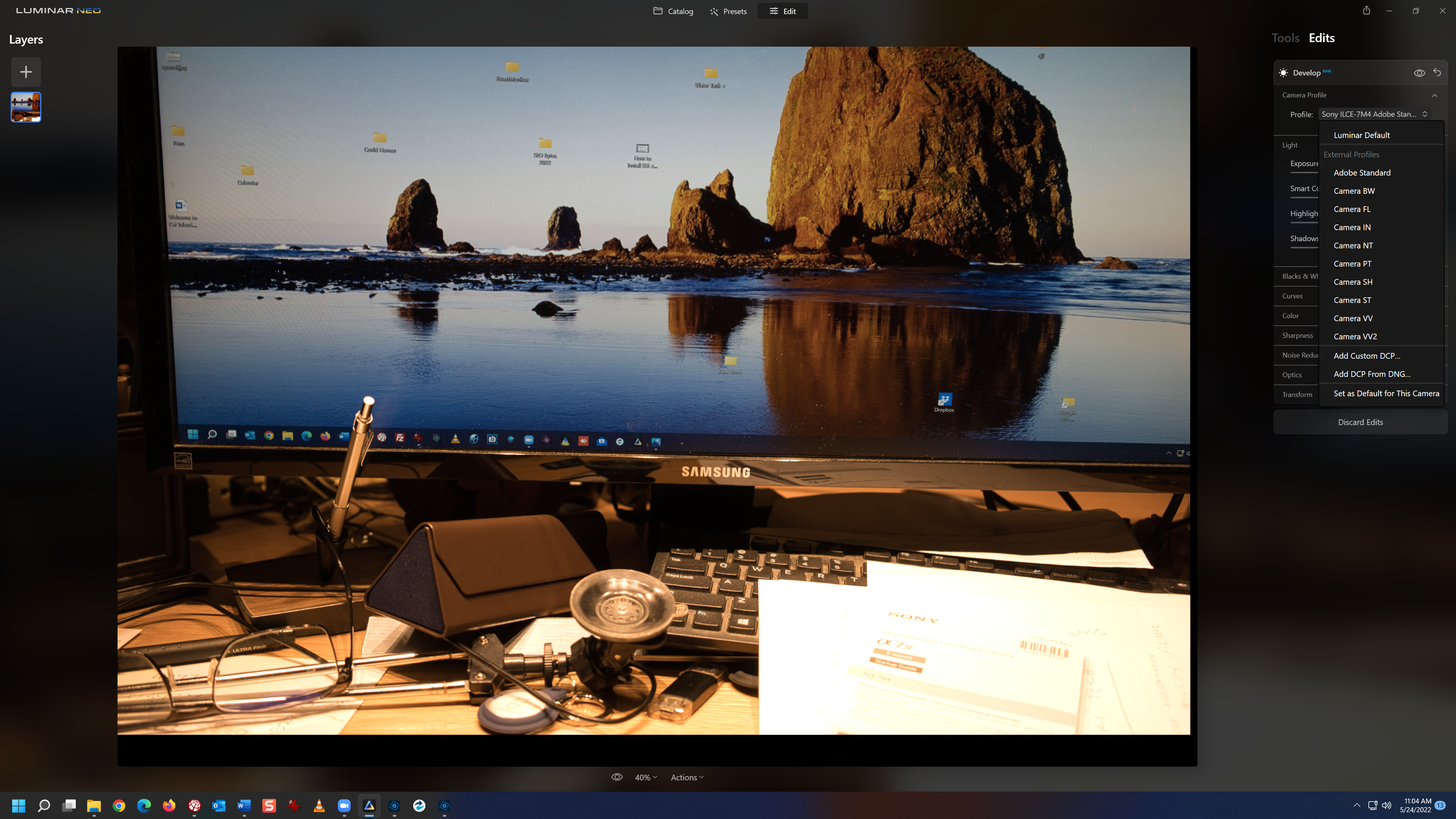 Camera Profile for Sony a7iv ARW in Adobe Photoshop Elements 2022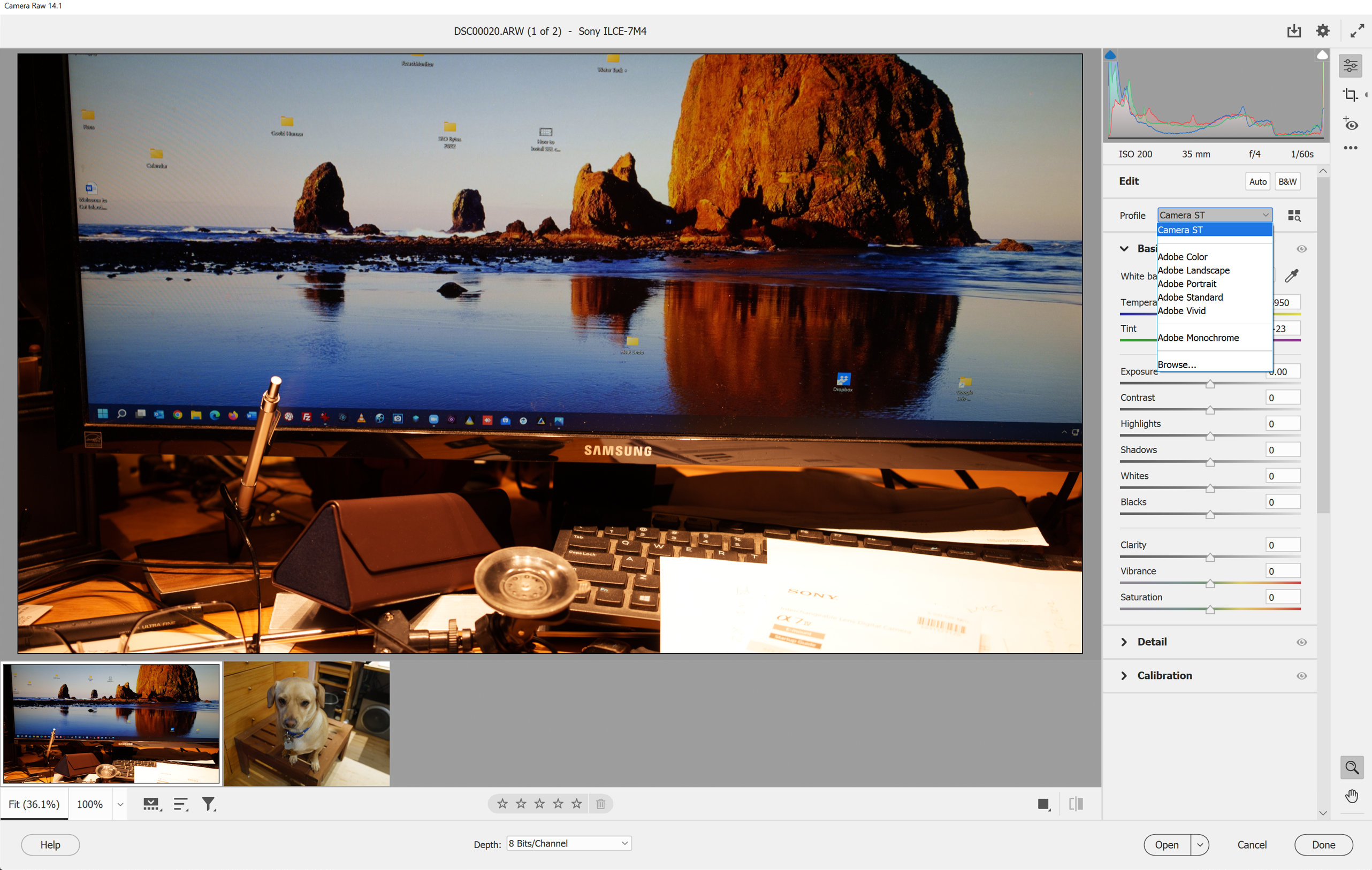 Camera Profile for a Panasonic DMC G7 RW2 in Luminar Neo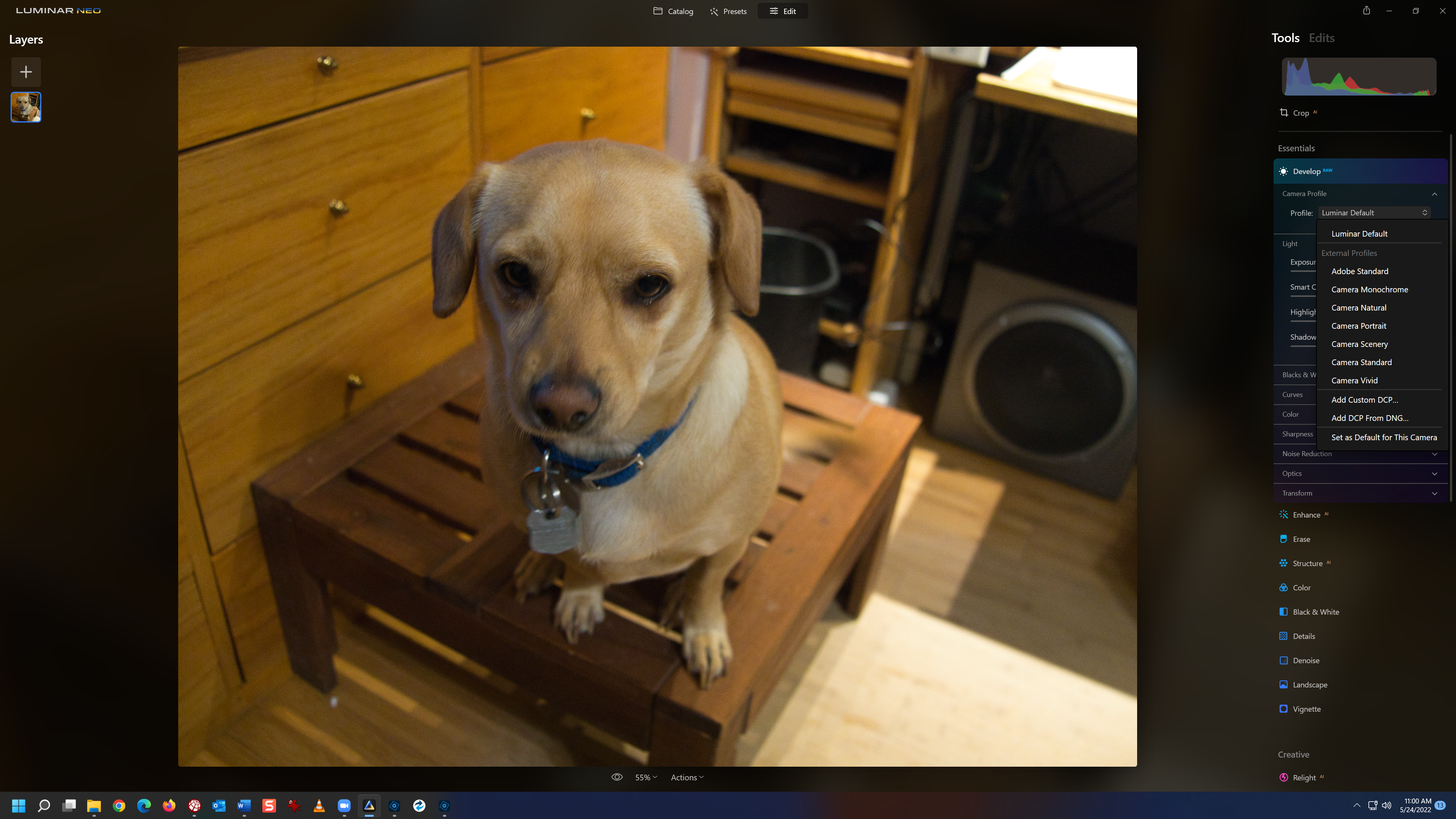 Camera Profile for a Panasonic DMC G7 RW2 in Adobe Photoshop Elements 2022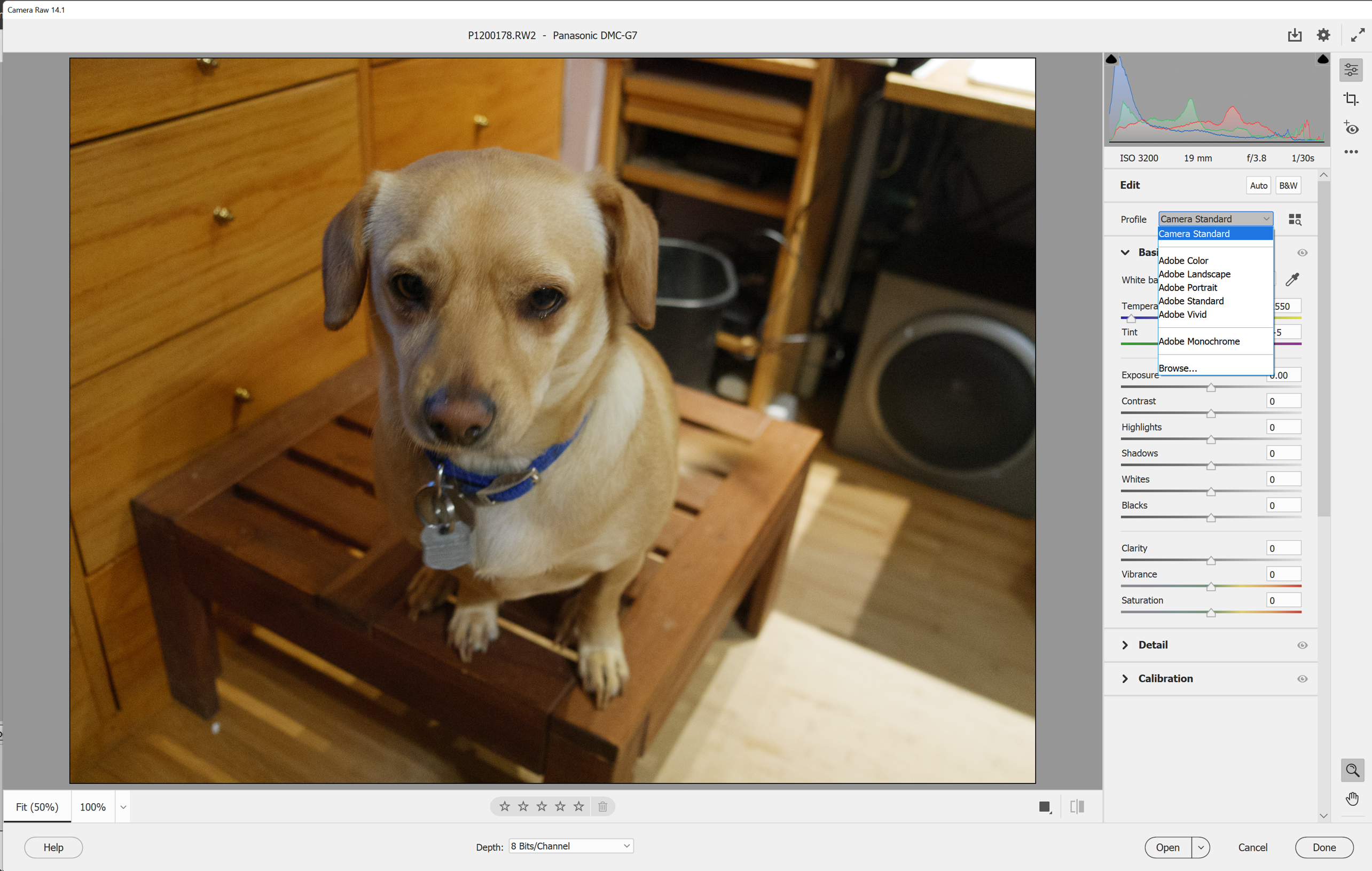 CodeDescriptionAdobeStandardBWFor shooting images in black and white monotoneFLCreates an image with moody finish by applying sharp contrast to the calm coloring as well as the impressive sky and colors of the greensINCreates an image with matte textures by suppressing the contrast and saturationNTThe saturation and sharpness are lowered for shooting images in subdued tones.  This is also suitable for capturing image material to be modified with a computerPTFor capturing skin in a soft tone, ideally suited for shooting portraitsSHCreates an image with bright, transparent, soft and vivid moodSTStandard finish for a wide range of subjects and scenesWThe saturation and contrast are heightened for shooting striking images of colorful scenes and subjects such as flowers, spring greenery, blue sky or ocean viewsW2Creates an image with bright and vivid colors with rich claritySEFor shooting images in sepia monotoneAdd Custom DCPAdd DCP from DNGSet as Default for This Camera